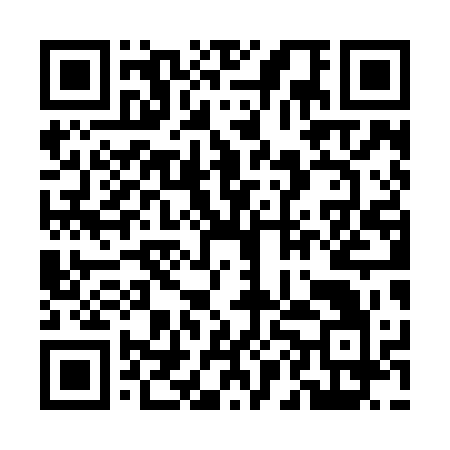 Prayer times for Sener Tikiata, BangladeshSat 1 Jun 2024 - Sun 30 Jun 2024High Latitude Method: NonePrayer Calculation Method: University of Islamic SciencesAsar Calculation Method: ShafiPrayer times provided by https://www.salahtimes.comDateDayFajrSunriseDhuhrAsrMaghribIsha1Sat3:515:1611:583:146:408:052Sun3:515:1611:583:146:418:063Mon3:505:1611:583:146:418:064Tue3:505:1511:583:156:428:075Wed3:505:1511:593:156:428:076Thu3:505:1511:593:166:428:087Fri3:505:1511:593:166:438:088Sat3:505:1511:593:166:438:099Sun3:505:1511:593:176:438:0910Mon3:505:1512:003:176:448:1011Tue3:505:1612:003:186:448:1012Wed3:505:1612:003:186:458:1113Thu3:505:1612:003:186:458:1114Fri3:505:1612:003:196:458:1115Sat3:505:1612:013:196:458:1216Sun3:505:1612:013:196:468:1217Mon3:505:1612:013:206:468:1218Tue3:505:1612:013:206:468:1219Wed3:505:1712:023:206:468:1320Thu3:515:1712:023:216:478:1321Fri3:515:1712:023:216:478:1322Sat3:515:1712:023:216:478:1323Sun3:515:1712:023:216:478:1424Mon3:515:1812:033:216:478:1425Tue3:525:1812:033:216:488:1426Wed3:525:1812:033:226:488:1427Thu3:525:1912:033:226:488:1428Fri3:535:1912:033:226:488:1429Sat3:535:1912:043:226:488:1430Sun3:535:1912:043:226:488:14